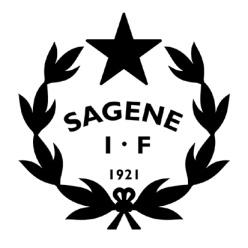 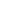 BakgrunnVedtak AU- møte 13.08.2019 sak 13/19: ”Klubben vokser og endrer seg raskt, det samme gjør økonomien. Styret ønsker derfor å sette ned en arbeidsgruppe som skal jobbe med budsjettet for 2020 spesielt, og med klubbens økonomi og økonomistyring generelt. Det skal legges fram et forslag til sammensetning og mandat på styremøtet i august” Sammensetning Økonomigruppa skal ha følgende sammensetning: Leder: Daglig leder Representant fra styret: Styreleder Representanter for avdelingene: Alle avdelinger inviteres til å stille med en deltaker. Interne ressurser: Egne folk med kompetanse på økonomi skal inviteres med. Eksterne ressurser: Den skal hente råd fra Oslo idrettskrets og regnskapsfører/revisor. Mandat Økonomigruppa har følgende oppgaver i inneværende styreperiode: Lage utkast til budsjett for 2020 som skal legges fram for styret i siste styremøte før jul, avdelingenes budsjettutkast hentes inn gjennom våre vedtatte budsjettrutiner. Gjennomgå og revidere klubbens regnskaps- og budsjetteringsrutiner, med mål om å finne gode/ bedre styringsverktøy for styret og avdelingene. Komme med råd/ anbefalinger til styret i følgende saker: Skal vi fortsette med ekstern regnskapstjeneste, eller ansette egne folk? Hvordan kan vi fom 1.1.2020 øke kapasiteten i admin (prioritere hardere, jobbe smartere, ansette flere) Hvilke justeringer må gjøres i driftsmodellen for anlegg for at den skal bli riktig/ rettferdig? Hvilke krav har vi til nytt medlemssystem og hvilken leverandør skal vi velge? 